Appendix H: Safety Innovation Award Application Form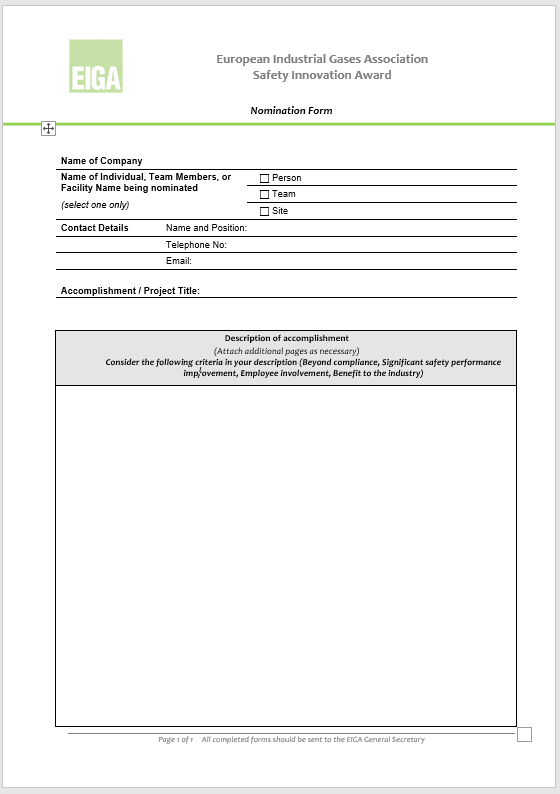 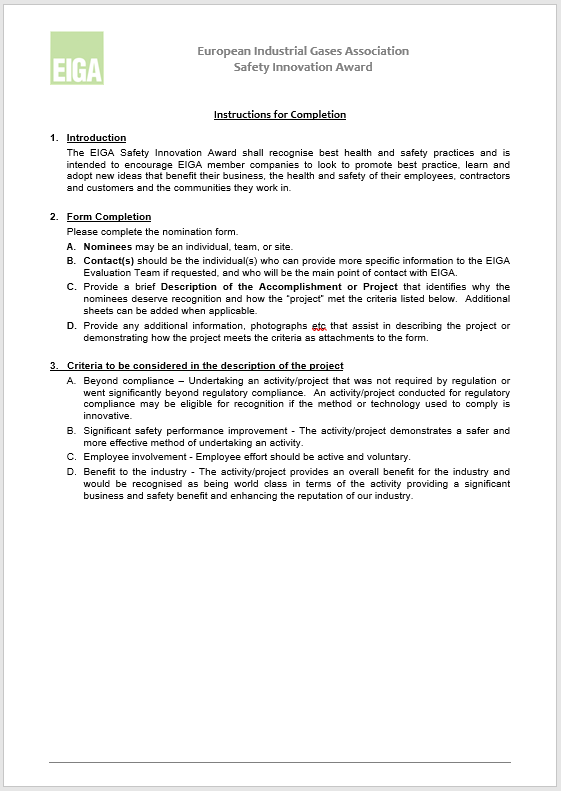 